بيانات الطالب:بيانات المشرف الثاني السابق:بيانات المشرف الثاني البديل                                                                  يعتمد:توقيع رئيـس القســم المختص                                مدير مكتب الدراسات العليا والتدريب في الكلية..................................                                         ..........................................................نسخة الى:إدارة الدراسات العليا والتدريب في الجامعة.مكتب الدراسات العليا والتدريب في الكلية.رئيس القســــم المختص.جامعة سبها 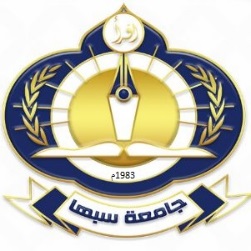 ادارة الدراسات العليا والتدريب نموذج د. ع. ( 111.01.16 )تغيير المشرف الثاني على رسالة ماجستيرتغيير المشرف الثاني على رسالة ماجستيرتغيير المشرف الثاني على رسالة ماجستيرالاسم: الرقم الدراسي:الكلية:القسم:التخصص: الفصل الدراسي:عنوان الرسالة:باللغة العربية: ..................................................................................................................................................              ....................................................................................................................................................................باللغة الإنجليزية: ..............................................................................................................................................                ...................................................................................................................................................................عنوان الرسالة:باللغة العربية: ..................................................................................................................................................              ....................................................................................................................................................................باللغة الإنجليزية: ..............................................................................................................................................                ...................................................................................................................................................................الاسم: الاسم: الدرجة العلمية: التخصص الدقيق:القسم العلمي:القسم العلمي:الكلية التابع لها:الكلية التابع لها:الكلية التابع لها:سبب الاستبدال: ................................................................................................................................................................................................................................................سبب الاستبدال: ................................................................................................................................................................................................................................................سبب الاستبدال: ................................................................................................................................................................................................................................................توقيع المشرف الثاني السابق:توقيع المشرف الثاني السابق:توقيع المشرف الثاني السابق:الاسم:الاسم:الدرجة العلمية:التخصص الدقيق:القسم العلمي:القسم العلمي:الكلية التابع لها:الكلية التابع لها:الكلية التابع لها:لا نرى مانعا من الموافقة على قبولنا الأشـراف علـي هذه الرسالة كمشرف بديل عن المشرف السابق.لا نرى مانعا من الموافقة على قبولنا الأشـراف علـي هذه الرسالة كمشرف بديل عن المشرف السابق.لا نرى مانعا من الموافقة على قبولنا الأشـراف علـي هذه الرسالة كمشرف بديل عن المشرف السابق.توقيع المشرف الثاني البديل:توقيع المشرف الثاني البديل:توقيع المشرف الثاني البديل: